23 June 2016Mr Phil BowenParliamentary Budget OfficerParliament House CANBERRA ACT 2600Dear Mr BowenI formally request the following Progressive Superannuation policy proposal be costed by the Parliamentary Budget Office for public release.I appreciate you may require further information from us to complete the request. Should you require any further clarification, please contact Jay Tilley from my office on 0408 473 379Yours sincerely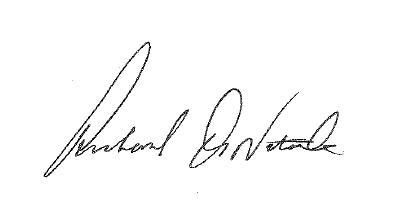 Senator Richard Di NataleLeader of the Australian Greens & Senator for VictoriaPolicy costing request—during the caretaker period for a general electionName of policy:Name of policy:A Progressive Superannuation SystemA Progressive Superannuation SystemA Progressive Superannuation SystemA Progressive Superannuation SystemPerson requesting costing:Person requesting costing:Senator Di NataleSenator Di NataleSenator Di NataleSenator Di NataleParliamentary party: Parliamentary party: Australian GreensAustralian GreensAustralian GreensAustralian GreensDate of request to cost the policy:Date of request to cost the policy:23 June 201623 June 201623 June 201623 June 2016Note:  This policy costing request and the response to this request will be made publicly available.Note:  This policy costing request and the response to this request will be made publicly available.Note:  This policy costing request and the response to this request will be made publicly available.Note:  This policy costing request and the response to this request will be made publicly available.Note:  This policy costing request and the response to this request will be made publicly available.Note:  This policy costing request and the response to this request will be made publicly available.Has a costing of this policy been requested under Section 29 of the Charter of Budget Honesty (ie from the Treasury or the Department of Finance)?Has a costing of this policy been requested under Section 29 of the Charter of Budget Honesty (ie from the Treasury or the Department of Finance)?NoNoNoNoDetails of the public release of this policy (Date, by whom and a reference to that release):Details of the public release of this policy (Date, by whom and a reference to that release):Longstanding Policy.http://greens.org.au/sites/greens.org.au/files/Greens%27%20plan%20for%20progressive%20tax%20for%20super.pdf Longstanding Policy.http://greens.org.au/sites/greens.org.au/files/Greens%27%20plan%20for%20progressive%20tax%20for%20super.pdf Longstanding Policy.http://greens.org.au/sites/greens.org.au/files/Greens%27%20plan%20for%20progressive%20tax%20for%20super.pdf Longstanding Policy.http://greens.org.au/sites/greens.org.au/files/Greens%27%20plan%20for%20progressive%20tax%20for%20super.pdf Description of policyDescription of policyDescription of policyDescription of policyDescription of policyDescription of policySummary of policy (as applicable, please attach copies of relevant policy documents):Summary of policy (as applicable, please attach copies of relevant policy documents):To remove the flat 15% tax rate on all superannuation contributions to be replaced by a progressive system based on the following income tiers which will index in line with wages growth. The government will also make an additional co-contribution of 15 cents for those whose annual total earnings are below the tax free threshold.The taxation treatment of all other existing aspects of the super system would remain the same, however the low income super contribution and high income super contributions will be replaced by this system. Other than those two areas, all proposed changes from the 2016-17 should be assumed to be adopted.To remove the flat 15% tax rate on all superannuation contributions to be replaced by a progressive system based on the following income tiers which will index in line with wages growth. The government will also make an additional co-contribution of 15 cents for those whose annual total earnings are below the tax free threshold.The taxation treatment of all other existing aspects of the super system would remain the same, however the low income super contribution and high income super contributions will be replaced by this system. Other than those two areas, all proposed changes from the 2016-17 should be assumed to be adopted.To remove the flat 15% tax rate on all superannuation contributions to be replaced by a progressive system based on the following income tiers which will index in line with wages growth. The government will also make an additional co-contribution of 15 cents for those whose annual total earnings are below the tax free threshold.The taxation treatment of all other existing aspects of the super system would remain the same, however the low income super contribution and high income super contributions will be replaced by this system. Other than those two areas, all proposed changes from the 2016-17 should be assumed to be adopted.To remove the flat 15% tax rate on all superannuation contributions to be replaced by a progressive system based on the following income tiers which will index in line with wages growth. The government will also make an additional co-contribution of 15 cents for those whose annual total earnings are below the tax free threshold.The taxation treatment of all other existing aspects of the super system would remain the same, however the low income super contribution and high income super contributions will be replaced by this system. Other than those two areas, all proposed changes from the 2016-17 should be assumed to be adopted.What is the purpose or intention of the policy?What is the purpose or intention of the policy?To improve the equity of the superannuation system, improve retirement savings for lower income earners and lessen the impact on the budget over the coming decades.To improve the equity of the superannuation system, improve retirement savings for lower income earners and lessen the impact on the budget over the coming decades.To improve the equity of the superannuation system, improve retirement savings for lower income earners and lessen the impact on the budget over the coming decades.To improve the equity of the superannuation system, improve retirement savings for lower income earners and lessen the impact on the budget over the coming decades.What are the key assumptions that have been made in the policy, including:What are the key assumptions that have been made in the policy, including:What are the key assumptions that have been made in the policy, including:What are the key assumptions that have been made in the policy, including:What are the key assumptions that have been made in the policy, including:What are the key assumptions that have been made in the policy, including:Is the policy part of a package?If yes, list the components and interactions with proposed or existing policies.Is the policy part of a package?If yes, list the components and interactions with proposed or existing policies.NoNoNoNoWhere relevant, is funding for the policy to be demand driven or a capped amount? If a capped amount, are the costs of administering the policy to be included within the capped amount or additional to the capped amount?Where relevant, is funding for the policy to be demand driven or a capped amount? If a capped amount, are the costs of administering the policy to be included within the capped amount or additional to the capped amount?N/AN/AN/AN/AWill third parties (for instance the States/Territories) have a role in funding or delivering the policy?If yes, is the Australian Government contribution capped, with additional costs to be met by third parties, or is another funding formula envisaged?Will third parties (for instance the States/Territories) have a role in funding or delivering the policy?If yes, is the Australian Government contribution capped, with additional costs to be met by third parties, or is another funding formula envisaged?NoNoNoNoAre there associated savings, offsets or expenses?If yes, please provide details.Are there associated savings, offsets or expenses?If yes, please provide details.NoNoNoNoDoes the policy relate to a previous budget measure? If yes, which measure?Does the policy relate to a previous budget measure? If yes, which measure? No No No NoIf the proposal would change an existing measure, are savings expected from the departmental costs of implementing the program?If the proposal would change an existing measure, are savings expected from the departmental costs of implementing the program?NoNoNoNoWill the funding/program cost require indexation?If yes, list factors to be used.Will the funding/program cost require indexation?If yes, list factors to be used.Tiers are adjusted for wages growthTiers are adjusted for wages growthTiers are adjusted for wages growthTiers are adjusted for wages growthExpected impacts of the proposalExpected impacts of the proposalExpected impacts of the proposalExpected impacts of the proposalExpected impacts of the proposalExpected impacts of the proposalIf applicable, what are the estimated costs each year? If available, please provide details in the table below.  Are these provided on an underlying cash balance or fiscal balance basis?If applicable, what are the estimated costs each year? If available, please provide details in the table below.  Are these provided on an underlying cash balance or fiscal balance basis?If applicable, what are the estimated costs each year? If available, please provide details in the table below.  Are these provided on an underlying cash balance or fiscal balance basis?If applicable, what are the estimated costs each year? If available, please provide details in the table below.  Are these provided on an underlying cash balance or fiscal balance basis?If applicable, what are the estimated costs each year? If available, please provide details in the table below.  Are these provided on an underlying cash balance or fiscal balance basis?If applicable, what are the estimated costs each year? If available, please provide details in the table below.  Are these provided on an underlying cash balance or fiscal balance basis?Estimated financial implications (outturn prices)(a)Estimated financial implications (outturn prices)(a)Estimated financial implications (outturn prices)(a)Estimated financial implications (outturn prices)(a)Estimated financial implications (outturn prices)(a)Estimated financial implications (outturn prices)(a)2016–172016–172017–182018–192019–20Underlying cash balance ($m)21302130272526902810Fiscal balance ($m)28302830221525002640A positive number for the fiscal balance indicates an increase in revenue or a decrease in expenses or net capital investment in accrual terms.  A positive number in the underlying cash balance indicates an increase in revenue or a decrease in expenses or net capital investment in cash terms.A positive number for the fiscal balance indicates an increase in revenue or a decrease in expenses or net capital investment in accrual terms.  A positive number in the underlying cash balance indicates an increase in revenue or a decrease in expenses or net capital investment in cash terms.A positive number for the fiscal balance indicates an increase in revenue or a decrease in expenses or net capital investment in accrual terms.  A positive number in the underlying cash balance indicates an increase in revenue or a decrease in expenses or net capital investment in cash terms.A positive number for the fiscal balance indicates an increase in revenue or a decrease in expenses or net capital investment in accrual terms.  A positive number in the underlying cash balance indicates an increase in revenue or a decrease in expenses or net capital investment in cash terms.A positive number for the fiscal balance indicates an increase in revenue or a decrease in expenses or net capital investment in accrual terms.  A positive number in the underlying cash balance indicates an increase in revenue or a decrease in expenses or net capital investment in cash terms.A positive number for the fiscal balance indicates an increase in revenue or a decrease in expenses or net capital investment in accrual terms.  A positive number in the underlying cash balance indicates an increase in revenue or a decrease in expenses or net capital investment in cash terms.What assumptions have been made in deriving the expected financial impact in the party costing (please provide information on the data sources used to develop the policy)?What assumptions have been made in deriving the expected financial impact in the party costing (please provide information on the data sources used to develop the policy)?N/AN/AN/AN/AHas the policy been costed by a third party?If yes, can you provide a copy of this costing and its assumptions?Has the policy been costed by a third party?If yes, can you provide a copy of this costing and its assumptions?NoNoNoNoWhat is the expected community impact of the policy?How many people will be affected by the policy?What is the likely take up?What is the basis for these impact assessments/assumptions?What is the expected community impact of the policy?How many people will be affected by the policy?What is the likely take up?What is the basis for these impact assessments/assumptions?Lower income earners are will enjoy a higher rate of retirement savings, while higher income earners above $100,000 per annum are expected to be taxed a greater proportion of their retirement savings.Lower income earners are will enjoy a higher rate of retirement savings, while higher income earners above $100,000 per annum are expected to be taxed a greater proportion of their retirement savings.Lower income earners are will enjoy a higher rate of retirement savings, while higher income earners above $100,000 per annum are expected to be taxed a greater proportion of their retirement savings.Lower income earners are will enjoy a higher rate of retirement savings, while higher income earners above $100,000 per annum are expected to be taxed a greater proportion of their retirement savings.Administration of policy:Administration of policy:Administration of policy:Administration of policy:Administration of policy:Administration of policy:Who will administer the policy (for example, Australian Government entity, the States, non-government organisation, etc)?Who will administer the policy (for example, Australian Government entity, the States, non-government organisation, etc)?ATOATOATOATOPlease specify whether any special administrative arrangements are proposed for the policy and whether these are expected to involve additional transactions/processing (by service delivery agencies).Please specify whether any special administrative arrangements are proposed for the policy and whether these are expected to involve additional transactions/processing (by service delivery agencies).NoNoNoNoIntended date of implementation:Intended date of implementation:1 September 20161 September 20161 September 20161 September 2016Intended duration of policy:Intended duration of policy:OngoingOngoingOngoingOngoingAre there transitional arrangements associated with policy implementation?Are there transitional arrangements associated with policy implementation?NoNoNoNoList major data sources utilised to develop policy (for example, ABS catalogue number 3201.0).List major data sources utilised to develop policy (for example, ABS catalogue number 3201.0).Are there any other assumptions that need to be considered?Are there any other assumptions that need to be considered?NoNoNoNoNOTE:Please note that:The costing will be on the basis of information provided in this costing request.The PBO is not bound to accept the assumptions provided by the requestor.  If there is a material difference in the assumptions used by the PBO, the PBO will consult with the requestor in advance of the costing being completed.NOTE:Please note that:The costing will be on the basis of information provided in this costing request.The PBO is not bound to accept the assumptions provided by the requestor.  If there is a material difference in the assumptions used by the PBO, the PBO will consult with the requestor in advance of the costing being completed.NOTE:Please note that:The costing will be on the basis of information provided in this costing request.The PBO is not bound to accept the assumptions provided by the requestor.  If there is a material difference in the assumptions used by the PBO, the PBO will consult with the requestor in advance of the costing being completed.NOTE:Please note that:The costing will be on the basis of information provided in this costing request.The PBO is not bound to accept the assumptions provided by the requestor.  If there is a material difference in the assumptions used by the PBO, the PBO will consult with the requestor in advance of the costing being completed.NOTE:Please note that:The costing will be on the basis of information provided in this costing request.The PBO is not bound to accept the assumptions provided by the requestor.  If there is a material difference in the assumptions used by the PBO, the PBO will consult with the requestor in advance of the costing being completed.NOTE:Please note that:The costing will be on the basis of information provided in this costing request.The PBO is not bound to accept the assumptions provided by the requestor.  If there is a material difference in the assumptions used by the PBO, the PBO will consult with the requestor in advance of the costing being completed.